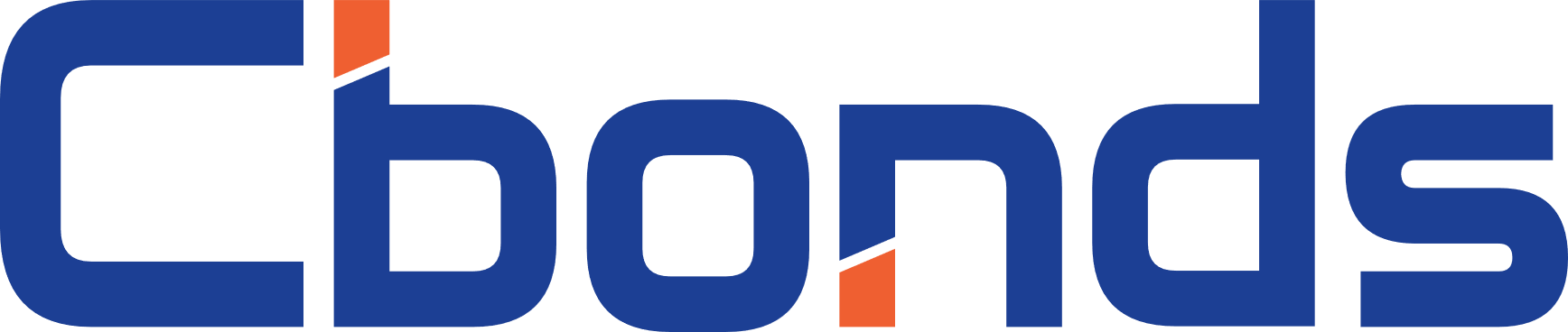 АНКЕТА УЧАСТНИКА СТУДЕНЧЕСКОГО КОНКУРСА CBONDSДля регистрации в конкурсе необходимо заполнить данные участника в таблице ниже. Все поля являются обязательными. После заполнения анкету необходимо направить по адресу competition@cbonds.info до 31 марта 2020 года.№ПараметрРегистрационные данные участника1ФИО участника2Дата рождения3Страна и город проживания4E-mail (университетский)5Мобильный телефон6ВУЗ (полностью)7Факультет8Кафедра9Программа подготовки10Уровень высшего образования (бакалавриат/магистратура)11Форма обучения (очная, очно-заочная, заочная)12Курс13ФИО научного руководителя14Контактные данные научного руководителя (e-mail и телефон)15Тема работы